  苗栗縣頭份國小辦理108年度上半年防災演練成果照片辦理時間:108.03.29辦理地點:操場辦理人數:890人成果照片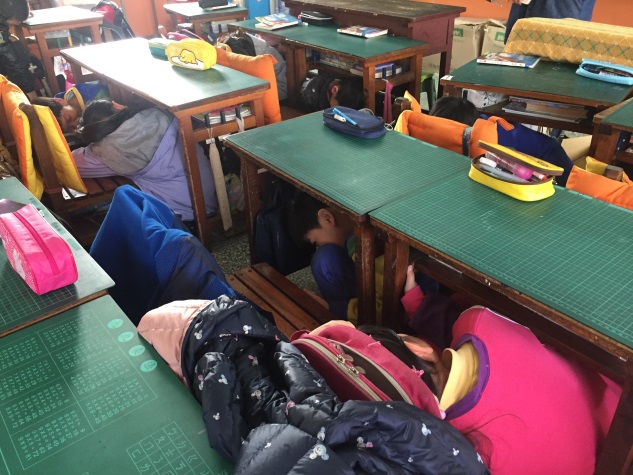 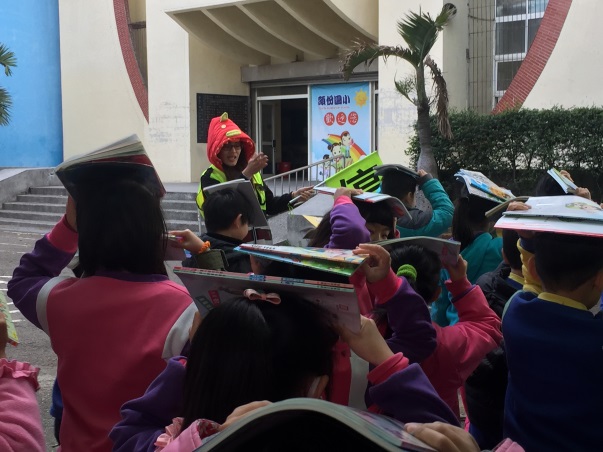 趴下.掩護 .穩住引導往操場集中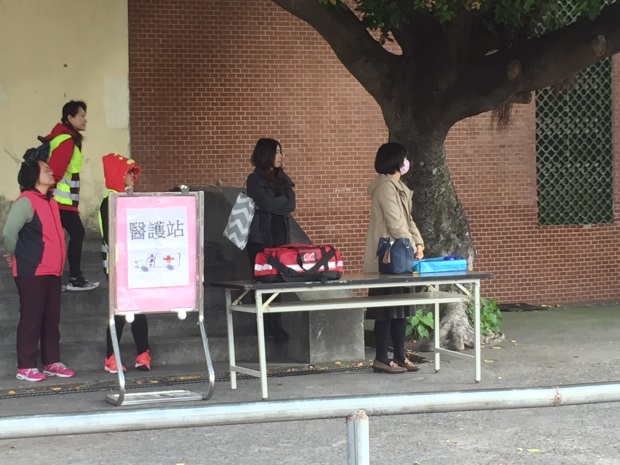 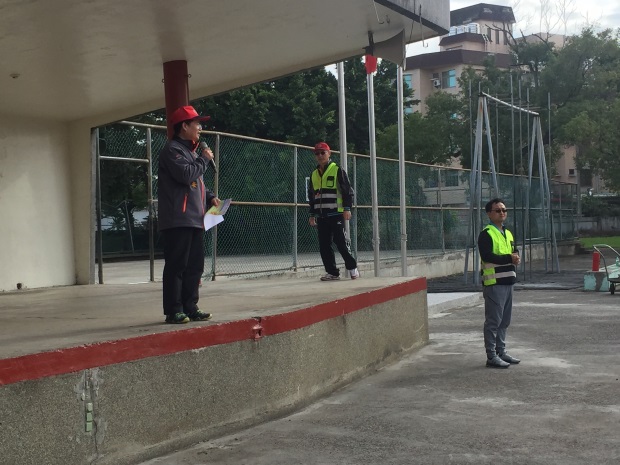 醫護站設置校長講解